ОТДЕЛЕНИЕ ПЕНСИОННОГО ФОНДА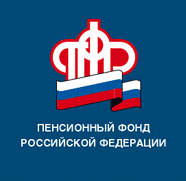 РОССИЙСКОЙ ФЕДЕРАЦИИПО РЕСПУБЛИКЕ БАШКОРТОСТАН29.12.2020ПРЕСС-РЕЛИЗО повышении страховых пенсий с 1 января 2021 годаС 1 января 2021 года страховые пенсии неработающих пенсионеров, включая фиксированную выплату, индексируются на 6,3%. В результате повышения средний размер страховой пенсии по старости в республике достигнет 15715 рублей. Увеличенные пенсии с 3 января доставят 1 млн. 180 тысячам пенсионеров, сообщил управляющий Отделением ПФР по Республике Башкортостан Фоат Хантимеров.Размер прибавки у каждого индивидуальный и зависит от размера получаемой пенсии. Чем выше приобретённые у гражданина в течение трудовой жизни пенсионные права (стаж, заработок, страховые взносы, количество пенсионных коэффициентов), тем больше размер страховой пенсии и, следовательно, сумма прибавки к ней после индексации.Работающим пенсионерам выплата пенсии с учетом индексаций будет производиться после увольнения с работы.Все неработающие пенсионеры, общая сумма материального обеспечения которых ниже величины прожиточного минимума установленного в республике, в течение года будут получать федеральную социальную доплату к пенсии (ФСД).       Пресс-служба ОПФР по РБ